Ye choirs of new Jerusalem     AMNS 73    Melody: St. Fulbert      C.M.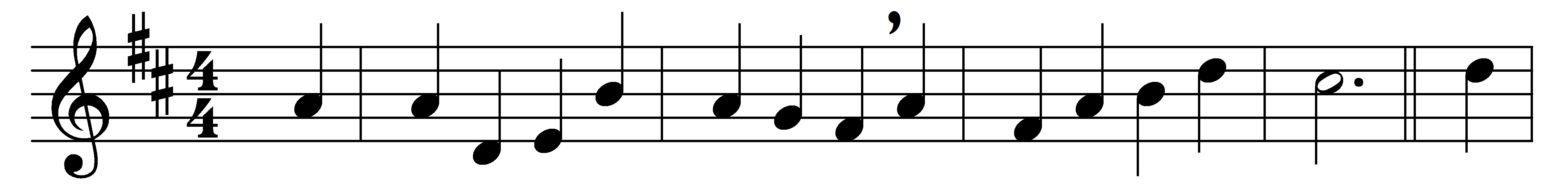 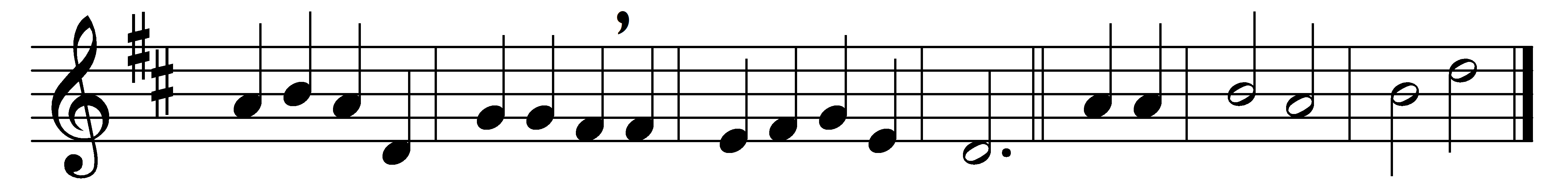 Ye choirs of new Jerusalem,your sweetest notes employ,the paschal victory to hymnin strains of holy joy.For Judah’s Lion bursts his chains,crushing the serpent’s head;and cries aloud through death’s domainsto wake the imprisoned dead.Devouring depths of hell their preyat his command restore;his ransomed hosts pursue their waywhere Jesus goes before.Triumphant in his glory nowto him all power is given;to him in one communion bow all saints in earth and heaven.While we his soldiers praise our King,his mercy we implore,within his palace bright to bringand keep us evermore.All glory to the Father be,all glory to the Son,all glory, Holy Ghost, to thee,while endless ages run. Alleluia. Amen.Words: St. Fulbert of Chartres (d. 1028), translated by Robert Campbell (1814-1868)Music: Henry John Gauntlett (1805-1876)